Р О С С И Й С К А Я    Ф Е Д Е Р А Ц И ЯБ Е Л Г О Р О Д С К А Я    О Б Л А С Т Ь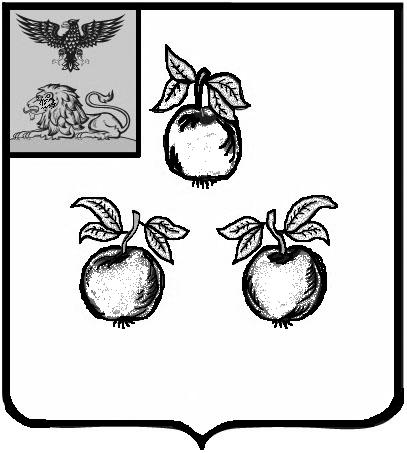 АДМИНИСТРАЦИЯ МУНИЦИПАЛЬНОГО РАЙОНА«КОРОЧАНСКИЙ РАЙОН» П О С Т А Н О В Л Е Н И Е29 декабря 2018 г.                                                                                          № 766О  предоставлении права льготного проезда
обучающимся и студентам образовательных организаций, расположенных  на территории  Корочанского района в 2019 годуВ соответствии с Федеральным законом  от 6 октября 2003 года                 № 131-ФЗ «Об общих принципах организации местного самоуправления в Российской Федерации», законом Белгородской области                                 от 14 января 2008 года № 183 «О наделении органов местного самоуправления полномочиями по организации транспортного  обслуживания населения автомобильным транспортом по межмуниципальным маршрутам регулярных перевозок в пригородном сообщении», законом Белгородской области от 8 ноября 2011 года                 № 80 «Об организации транспортного обслуживания населения                     на территории Белгородской области», в целях социальной защиты обучающихся и студентов  образовательных организаций, расположенных   на территории Корочанского района, администрация муниципального       района «Корочанский район» п о с т а н о в л я е т:1.	Предоставить право льготного проезда в автобусах пригородного сообщения на муниципальных маршрутах (кроме такси) с 1 января               по 1 июля и с 1 сентября по 31 декабря 2019 года (в том числе в              период каникул) к месту учебы  и обратно обучающимся общеобразовательных организаций, в том числе интернатов,              студентам среднего профессионального образования  очной формы     обучения (кроме осваивающих дополнительные профессиональные программы) по льготным именным месячным проездным билетам установленного образца, определив стоимость льготного именного месячного   проездного  билета   в   размере   25   процентов  от  стоимости месячного    проездного   билета    на   предъявителя,   предназначенного   для проезда в автобусах пригородного сообщения на муниципальных маршрутах, проходящих в границах муниципального образования. Льготный проезд не распространяется на выходные и праздничные дни.2.	Установить, что предоставляемые настоящим постановлением  льготы распространяются  на указанных в пункте 1 настоящего постановления обучающихся  образовательных организаций, в том числе интернатов, студентов образовательных организаций всех типов и наименований (кроме  учебно-производственных комбинатов) независимо от их  организационно-правовой формы, имеющих соответствующую лицензию на осуществление образовательной деятельности  и расположенных на территории Корочанского района.3.	Финансирование расходов на возмещение выпадающих доходов от реализации льготного проезда обучающимся общеобразовательных организаций, в том числе интернатов, студентам профессиональных образовательных организаций очной формы обучения (кроме осваивающих дополнительные профессиональные программы)  в автобусах пригородного сообщения осуществлять в пределах средств,  предусмотренных в бюджете Корочанского  района на покрытие убытков пассажирских транспортных предприятий на обеспечение изготовления перевозчикам,  осуществляющими перевозки с предоставлением льгот, установленных настоящим постановлением, необходимого количества бланков льготных месячных проездных билетов.4.	Утвердить порядок льготного проезда  обучающихся общеобразовательных  организаций, в том числе интернатов, студентов профессиональных образовательных  организаций,  расположенных  на территории Корочанского района, очной формы  обучения (кроме осваивающих дополнительные профессиональные программы) в пригородном сообщении по маршрутам регулярных перевозок в границах Корочанского района, а также возмещения выпадающих доходов перевозчикам, связанных с предоставлением льгот (прилагается).5.	Первому заместителю главы администрации района - председателю комитета финансов и бюджетной политики Мерзликиной Л.С. при формировании бюджета Корочанского района  предусматривать в расходной части  бюджета средства на финансирование расходов на возмещение выпадающих доходов от реализации льготного проезда обучающимся образовательных организаций, в том числе интернатов, студентам профессиональных образовательных организаций очной формы обучения (кроме осваивающих дополнительные профессиональные программы), в пределах средств на покрытие убытков пассажирских транспортных предприятий,  расположенных на территории Корочанского района в автобусах пригородного сообщения за период с 1 января по 1 июля и              с 1 сентября по 31 декабря 2019 года.6.	Начальнику управления образования администрации муниципального района    «Корочанский    район»  Крештель Г.И.     довести       до     сведения руководителей образовательных организаций, расположенных на территории Корочанского района Порядок льготного проезда обучающихся образовательных      организаций,      в  том   числе      интернатов,   студентов профессиональных образовательных организаций, расположенных на территории      Корочанского    района    очной    формы   обучения (кроме осваивающих дополнительные профессиональные программы) в пригородном сообщении по маршрутам регулярных перевозок   в    границах Корочанского района, а также возмещения выпадающих доходов перевозчикам, связанных с предоставлением льгот (прилагается), обеспечив при этом соответствующее документальное оформление.7.	Рекомендовать    перевозчикам, осуществляющим пассажирские перевозки с предоставлением льгот, установленных настоящим постановлением, обеспечить изготовление необходимого  количества бланков  месячных проездных билетов.8.	Директору МКУ «Административно-хозяйственный центр обеспечения деятельности органов местного самоуправления муниципального района «Корочанский район» Кладиенко Е.А.  разместить настоящее постановление на официальном сайте органов местного самоуправления муниципального района «Корочанский район» в информационно - комуникационной сети общего пользования.9.	Контроль за исполнением постановления возложить на заместителя главы администрации  района по социальной политике  Бычихину Т.В. и заместителя  главы администрации  района по строительству, транспорту, связи и ЖКХ  Мозгового Д.Н.Глава администрации Корочанского района                                                                        Н. Нестеров
                                                                                                                                                                                   Утвержден                                                                       постановлением администрации
                                                                     муниципального района                                                                       «Корочанский район»
                                                                      от 29 декабря .                                                                      № 766ПОРЯДОК
 льготного проезда  обучающихся общеобразовательных  организаций, в том числе интернатов, студентов профессиональных образовательных  организаций,  расположенных  на территории Корочанского района, очной формы  обучения (кроме осваивающих дополнительные профессиональные программы) в пригородном сообщении по маршрутам регулярных перевозок в границах Корочаного района,           а также возмещения выпадающих доходов перевозчикам,               связанных с предоставлением льгот Настоящий порядок разработан в целях социальной поддержки  обучающихся  образовательных организаций, расположенных на территории Корочанского района. 1. Проезд в автобусах пригородного сообщения (кроме такси)1.1.	В автобусах пригородного сообщения (кроме такси) право льготного проезда к месту учебы и обратно предоставляется обучающимся общеобразовательных организаций, в том числе интернатов, студентам  профессиональных образовательных организаций  очной формы обучения (кроме осваивающих дополнительные профессиональные программы) по льготным именным месячным проездным билетам установленного образца.1.2.	Стоимость месячного проездного билета для проезда в автобусах пригородных маршрутов определяется в соответствии с решением Муниципального совета муниципального района «Корочанский район» от 28 ноября 2018 года № Р/30-3-3 «Об установлении регулируемых тарифов на перевозку пассажиров и багажа автомобильным транспортом по муниципальным и межмуниципальным маршрутам регулярных перевозок на территории муниципального района «Корочанский район».1.2.1.	Стоимость льготных именных месячных проездных билетов устанавливается в размере 25 процентов от стоимости месячного билета для проезда в автобусах пригородных маршрутов исходя из 50 поездок в месяц. Стоимость льготных именных месячных проездных билетов округляется до целого числа.1.3.	Льготные именные месячные проездные билеты приобретаются у перевозчиков (по спискам соответствующих образовательных организаций) или непосредственно обучающимися образовательных организаций, в том числе интернатов, студентами,  при предъявлении ими студенческого  билета, билета учащегося (имеющих в обязательном порядке заверенную запись или штамп о дневной форме обучения), справки образовательной организации (с фотографией) - для учащихся 9-11-х классов.1.4.	Льготный именной месячный проездной билет на проезд в пригородном сообщении действителен при наличии студенческого билета, билета учащегося (имеющих в обязательном порядке заверенную запись или штамп о дневной форме обучения), справки образовательной организации (с фотографией) - для учащихся 9-11-х классов (учащиеся до 9-го класса пользуются правом льготного проезда при наличии льготного именного месячного проездного билета).1.5.	Перевозчики самостоятельно проводят расчет сумм выпадающих доходов, которые определяют как разницу между стоимостью месячного билета для организаций и граждан на проезд в автобусах пригородных маршрутов (установленной пунктом 1.2 настоящего Порядка) и стоимостью льготного именного месячного проездного билета, рассчитанной в соответствии с подпунктом 1.2.1 настоящего Порядка.1.6.	В случае если на пригородном маршруте перевозки осуществляются несколькими перевозчиками, они самостоятельно устанавливают порядок распределения доходов от реализации льготных именных месячных проездных билетов на этом маршруте и представляют соответствующим автовокзалам и автостанциям, в управление по строительству, транспорту, связи и ЖКХ администрации Корочанского района совместное письмо с изложением указанного порядка.1.7.	Автовокзалы и автостанции, осуществляющие реализацию льготных именных месячных проездных билетов, в срок не позднее 5 числа месяца, следующего за отчетным, направляют соответствующим перевозчикам корешки льготных именных месячных проездных билетов с приложением реестра, содержащего:-	наименование начального и конечного остановочных пунктов, до которых продан именной месячный проездной билет;-	расстояние перевозки;-	цену одного льготного именного месячного проездного билета, определяемую в соответствии с подпунктом 1.2.1 настоящего Порядка;-	количество реализованных льготных именных месячных проездных билетов;-	общую сумму реализованных льготных именных месячных проездных билетов.При осуществлении перевозок на пригородном маршруте несколькими перевозчиками автовокзалы и автостанции распределяют количество льготных именных месячных проездных билетов между предприятиями в соответствии с порядком распределения доходов от реализации льготных именных месячных проездных билетов, доведенным до администраций автовокзалов и автостанций перевозчиками в соответствии с пунктом 1.6 настоящего Порядка.1.8.	Перевозчики в срок до 10 числа месяца, следующего за отчетным, предъявляют в управление по строительству, транспорту, связи и ЖКХ администрации Корочанского района счета-фактуры на суммы, равные выпадающим доходам, полученным как разница от стоимости расчетного месячного проездного билета и льготного   именного  месячного   проездного билета, с приложением реестра и корешков льготных именных месячных проездных билетов,  зарегистрированных в журнале за отчетный месяц,  оформленном в соответствии с приложением № 1  к настоящему Порядку, а также списки, оформленные в соответствии с приложением № 2 к настоящему  Порядку.1.9.	Бухгалтерия администрации  Корочанского  района (Королева Л.Н.) производит оплату предъявленных счетов перевозчиками и осуществляет контроль за целевым использованием финансовых средств.                                                                                         Приложение № 1Журнал регистрацииреализации льготных именных месячных проездных билетовна территории Корочанского района	        Приложение № 2Списокобучающихся ____________________________________________________,(наименование образовательной организации)приобретающих льготные именные месячные проездные билеты для проездав городском, пригородном сообщении на _________ 20___ года                                                       (месяц)Перевозчик _________________________  (наименование перевозчика, Ф.И.О.,   должность руководителя)    ___________  /_______________________/                                       подпись      (расшифровка подписи)            МП_______________________________      ___________  /_______________________/(Ф.И.О. должность руководителя          подпись     (расшифровка подписи) образовательной организации)            МПк Порядку льготного проезда  обучающихсяобщеобразовательных   организаций,  в  томчисле интернатов, студентов профессиональныхобразовательных организаций,  расположенныхна территории Корочанского района, очной формы обучения (кроме осваивающих дополнительные профессиональные программы) в  пригородном сообщении по маршрутам регулярных перевозок в  границах  Корочанского  района, а  также возмещения выпадающих доходов перевозчикам, связанных  с предоставлением  льгот№п/пФ.И.О.Класс(курс)НаименованиеобразовательнойорганизацииНомерпроездногоСтоимостьпроездногобилетаДатапродажик  Порядку льготного  проезда обучающихсяобщеобразовательных    организаций,  в  томчисле интернатов, студентов профессиональныхобразовательных организаций, расположенныхна территории Корочанского района, очной формы обучения (кроме осваивающих дополнительные профессиональные программы) в  пригородном сообщении по маршрутам регулярных перевозок в  границах   Корочанского  района,  а  также возмещения выпадающих доходов перевозчикам,связанных  с  предоставлением  льгот№п/пФ.И.О.Класс(курс)НаименованиеобразовательнойорганизацииНомерпроездногобилетаСтоимостьпроездногобилетаДатапродажи